Registry of hazardous substancesDate:	______________________					Signature of the responsible person:	 ______________________Agent and formulation guidelineAgent and formulation guidelineAgent and formulation guidelineGHS-regulationGHS-regulationGHS-regulationName of the hazardous substanceCode letterSymbolName of the hazardous substanceCodingPictogramExplosiveE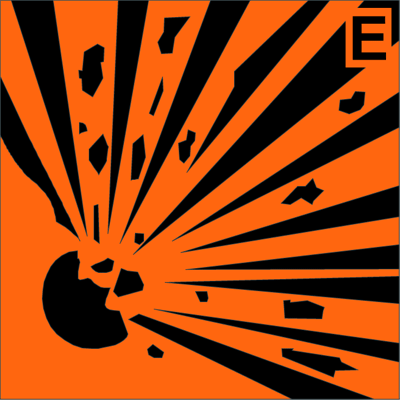 Unstable explosivesGHS01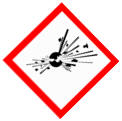 Extremely flammableF+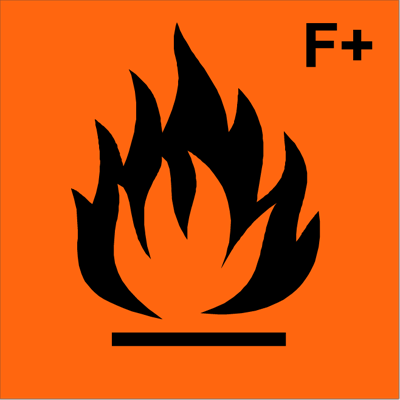 FlammableGHS02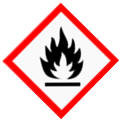 Highly flammableF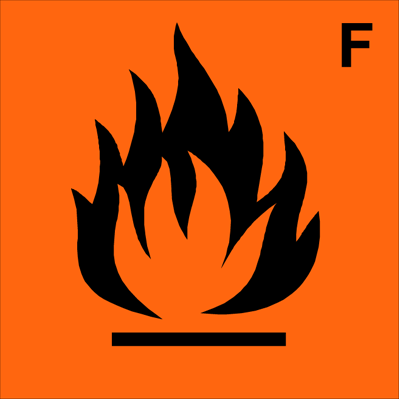 FlammableGHS02OxidizingO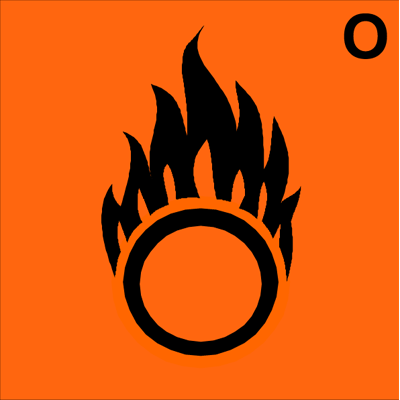 OxidisingGHS03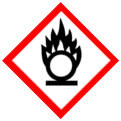 No equivalentooGases under pressureGHS04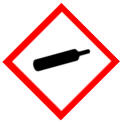 CorrosiveC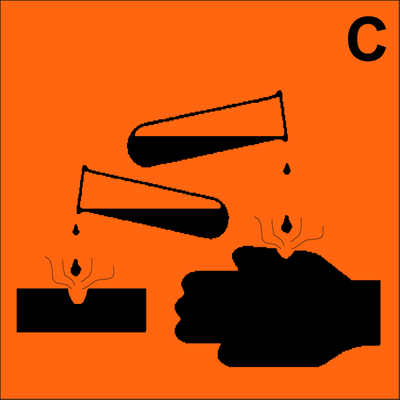 Skin corrosionGHS05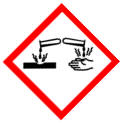 Very toxicT+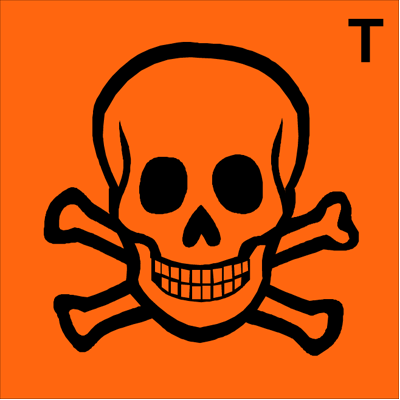 Acute toxicityGHS06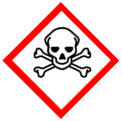 ToxicT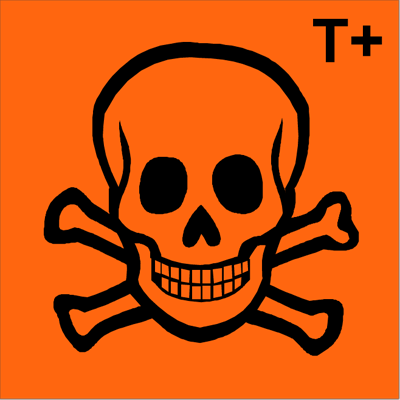 Acute toxicityGHS06HarmfulXn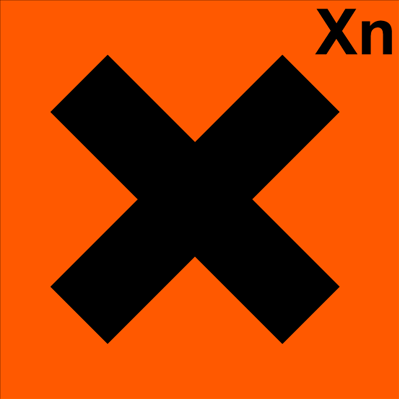 No equivalentooIrritantXi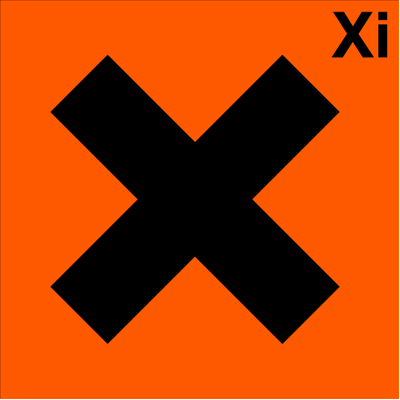 No equivalentooNo equivalentooAcute ToxicityGHS07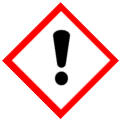 No equivalentooRespiratory sensitisationGHS08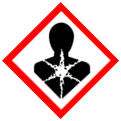 Dangerous for the environmentN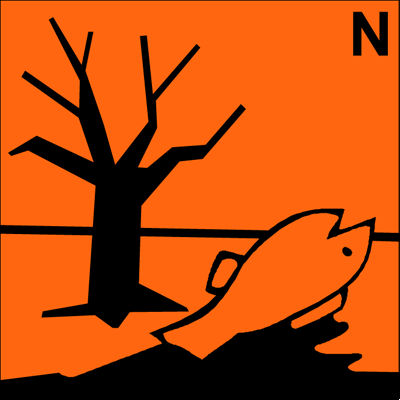 Hazardous to the environmentGHS09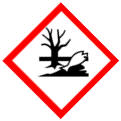 No.Name of the  hazardous substanceClassification of the hazardous substance or information about the most dangerous  characteristicsAmount of the hazardous substanceWorking area where the  dangerous substances are handled